"2019, Año del Caudillo del Sur, Emiliano Zapata" COMISIÓN DE TRANSPARENCIA Y ACCESO A LA INFORMACIÓN     Cuatro Veces Heroica Puebla de Zaragoza, 7 de octubre de 2019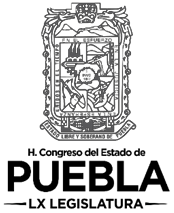                                                  Sala “Legisladores de Puebla” 10:00 horasORDEN DEL DÍA1.- Pase de lista y declaración de quórum legal.2.- Lectura del Orden del Día, y en su caso, aprobación.3.- Lectura del Acta de la reunión anterior, y en su caso, aprobación.4.- Presentación del 1er. Informe de actividades de la Comisión, por parte de la Presidenta de la misma.5.- Presentación del Comité Evaluador de los proyectos recibidos en el marco de la “Convocatoria de Ensayo 2019”, por parte del Maestro Javier Castellanos Vázquez, Presidente de “Dignificación Ciudadana A.C. 6.- Lectura del Acuerdo por virtud del cual se exhorta respetuosamente a los 217 Ayuntamientos en su carácter de sujetos obligados, para que observen y realicen las acciones necesarias a fin de dar cumplimiento en tiempo y forma las obligaciones establecidas de la Ley General de Transparencia y Acceso a la Información Pública y en la Ley de Transparencia y Acceso a la Información Pública del Estado de Puebla, en su ámbito de competencia; y en su caso, aprobación.7.- Asuntos Generales.